Observera att detta är en mall och att den ska anpassas för att motsvara föreningens behov och uthyrningsobjektets karaktär. SÖU tar inte ansvar för eventuella felaktigheter i hyreskontrakten. 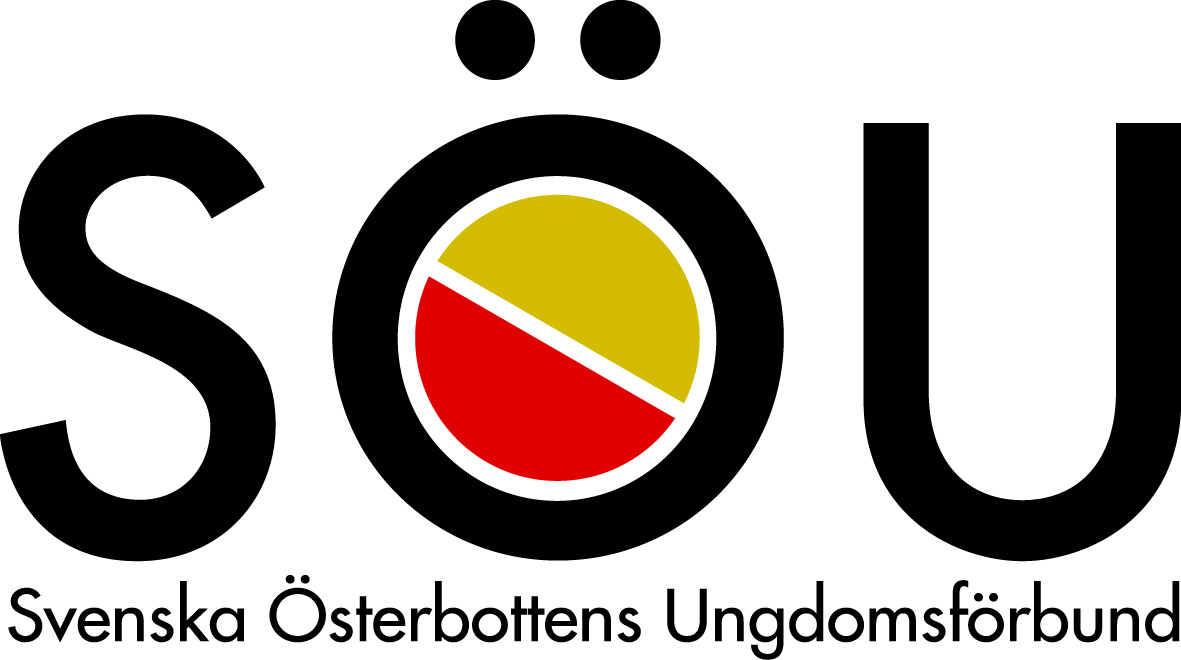       				EXEMPEL PÅ HYRESKONTRAKT Hyresavtalet upprättas i två likalydande exemplar, varav parterna har varsitt. 			Uthyrningen avserHyresobjekt: ……….………………………………………………………………………………………….Adress: …………………………………………………………………………………………………………Ändamål: ……………………………………………………………………………………………………….Hyresperiod: Från ………..… /………  kl. …………   till och med …………… /……….  kl. ………….Representant för uthyrarenNamn: …………………………………………………   Telefon: ..…………………………………………Adress: …………………………………………………………………………………………………………Ansvarig hyrestagareNamn: ………………………………………………….    Personnr.: ……………………………………….Adress: …………………………………………………………………………………………………………Telefon: ………………………………………………….   E-post: ………………………………………….Hyrestagaren har gällande hemförsäkring med ansvarstillägg:    ……. Ja          Försäkringsbolag: …………………………………………………………………………………. NejNycklar, hyra och deposition kvitterasErlagd hyra: …………………………………………….  Erlagd deposition: ……………………………..Antal nycklar utlämnade: ……………………………..Härmed godkänner jag uthyrningsreglerna och ovanstående villkor.……………………….                  …………………………………………………………………………….Datum och ort                             Underskrift, ansvarig hyrestagare……………………….                   ……………………………………………………………………………Datum och ort                              Underskrift, representant för uthyrarenVid tillbakalämnande av nyckelHärmed försäkrar jag att inventarier och lokalen är i samma skick som när jag kvitterade ut nyckeln. Jag lämnar härmed tillbaka nyckeln till lokalen.…………………………                  …………………………………………………………………………Datum och ort                               Underskrift, ansvarig hyrestagareHärmed försäkras att nyckeln är mottagen och depositionen återbetald till hyresgäst (under förutsättning att regler osv. har efterlevts).…………………………                    …………………………………………………………………………Datum och ort                                 Underskrift, representant för uthyrarenAvdrag på depositionen: ……………………………………………………………………………………..Orsak: …………………………………………………………………………………………………………..Underskrift, representant för uthyraren: ……………………………………………………………………                   EXEMPEL PÅ UTHYRNINGSREGLERNotera att dessa regler enbart är ett exempel. Reglerna bör anpassas för att motsvara föreningens behov och uthyrningsobjektets karaktär. § 1 Vem får hyra?Lokalen får endast hyras av personer som är över 18 år.§ 2 DepositionNyckel deposition på …… euro lämnas då nyckel kvitteras ut, depositionen återbetalas vid återlämnande av nyckel till uthyraren under förutsättning att hyresreglerna efterlevts och att lokalen återfinns hel och välstädad.§ 3 Tillbakalämnande av nyckelEfter nyttjande av lokalen ska nyckel återlämnas nästkommande dag, har andra tider kommit överens med uthyraren gäller dessa tider. Hyrestagaren ansvarar för att reglerna följs, om inte reglerna följs förfaller depositionen. § 4 Allmänna ordningsreglerHyrestagaren ansvarar för den allmänna ordningen i lokalen, och för att kringboende inte störs av aktiviteter i lokalen. Hyrestagaren ansvarar för att nedanstående regler efterlevs:	- Rökning i lokalen är förbjuden.	- Övernattning får inte ske i lokalen.	- 	-  	-§ 5 Lokalen ska återlämnas i samma skickLokalen ska vara i samma skick och välstädad då nycklarna återlämnas. I städning ingår avtorkning av bord och stolar, sopning och våttorkning av golv, städning av kök och toalett, tömning av papperskorgar, omhändertagande och borttransport av eventuella sopor, samt åtgärda eventuell nedskräpning utanför lokalen. § 6 SkadegörelseHyrestagaren förbinder sig att omedelbart informera uthyraren om skador eller brister i lokalen eller på inventarier. Hyrestagaren är ansvarig för att lokalen hålls i bra och oskadat skick. Oaktsamt bruk är inte tillåtet och uppkommen skada ska ersättas. § 7 RäddningsplanHyrestagaren ska ha tagit del av aktuell räddningsplan och brandföreskrifter. § 8 RegelbrottUthyraren förbehåller sig rätten att behålla depositionen om reglerna inte följs. Vid grovt regelbrott har uthyraren rätt att säga upp detta kontrakt. 